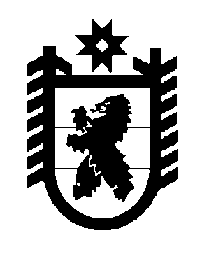 Российская Федерация Республика Карелия    ПРАВИТЕЛЬСТВО РЕСПУБЛИКИ КАРЕЛИЯПОСТАНОВЛЕНИЕот  10 мая 2016 года № 166-Пг. Петрозаводск О внесении изменений в постановление Правительства Республики Карелия от 20 июня 2014 года № 197-ППравительство Республики Карелия п о с т а н о в л я е т:Внести в государственную программу Республики Карелия «Развитие транспортной системы в Республике Карелия на 2014-2020 годы», утвержденную постановлением Правительства Республики Карелия 
от 20 июня 2014 года № 197-П (Собрание законодательства Республики Карелия, 2014, № 6, ст. 1059; 2016, № 8, ст. 1524), изменения согласно приложению.           Глава Республики  Карелия                       			      	        А.П. ХудилайненПриложениек постановлению ПравительстваРеспублики Карелияот  10 мая 2016 года № 166-П         ИЗМЕНЕНИЯ, которые вносятся в государственную программу РеспубликиКарелия «Развитие транспортной системы в Республике Карелияна 2014-2020 годы» 1. В государственной программе Республики Карелия «Развитие транспортной системы в Республике Карелия на 2014-2020 годы»: а) позицию «Финансовое обеспечение государственной программы с указанием источников» паспорта государственной программы Республики Карелия «Развитие транспортной системы в Республике Карелия на 
2014-2020 годы» изложить в следующей редакции:б) абзацы седьмой – четырнадцатый подпрограммы 2 «Долгосрочная целевая программа «Повышение безопасности дорожного движения в Республике Карелия на 2012-2015 годы» (в 2014-2015 годах), «Повышение безопасности дорожного движения в Республике Карелия» 
(в 2016-2020 годах) раздела V «Перечень и краткое описание подпрограмм» государственной программы изложить в следующей редакции:«Финансовое обеспечение подпрограммы: общий объем бюджетных ассигнований на реализацию подпрограммы 2 составляет 1035577,48 
тыс. рублей, в том числе по годам:на 2014 год – 0,00 тыс. рублей;на 2015 год – 9256,00 тыс. рублей;на 2016 год – 18000,00 тыс. рублей;на 2017 год – 224872,12 тыс. рублей;на 2018 год – 257370,12 тыс. рублей;на 2019 год – 248382,12 тыс. рублей;на 2020 год – 277697,12 тыс. рублей. ».2. В подпрограмме 2 «Долгосрочная целевая программа «Повышение безопасности дорожного движения в Республике Карелия» на 2012-2015 годы» (в 2014-2015 годах), «Повышение безопасности дорожного движения в Республике Карелия» (в 2016-2020 годах):а) позицию «Финансовое обеспечение Подпрограммы» паспорта подпрограммы изложить в следующей редакции: б) в разделе VIII «Обоснование объема финансовых ресурсов, необходимых для реализации подпрограммы»:абзацы первый – девятый изложить в следующей редакции:«Общий объем финансирования подпрограммы 2 составляет 1035577,48 тыс. рублей, в том числе за счет средств бюджета Республики Карелия – 992731,48 тыс. рублей, бюджетов муниципальных образований – 42846,00 тыс. рублей.Планируемый объем бюджетных ассигнований на реализацию подпрограммы 2 по годам:на 2014 год – 0,00 тыс. рублей;на 2015 год – 9256,00 тыс. рублей;на 2016 год – 18000,00 тыс. рублей;на 2017 год – 224872,12 тыс. рублей;на 2018 год – 257370,12 тыс. рублей;на 2019 год – 248382,12 тыс. рублей;на 2020 год – 277697,12 тыс. рублей.»;абзац десятый признать утратившим силу.3. Приложение 3 к государственной программе дополнить пунктом 191 следующего содержания:4. В приложении 9 к государственной программе: а) позицию первую «Государственная программа» изложить в следующей редакции:5б) позицию двадцать восьмую «Подпрограмма» изложить в следующей редакции:7дополнить позицией тридцать шестой следующего содержания:____________*С учетом дополнительных поступлений в бюджет Республики Карелия штрафов за административные правонарушения в области дорожного движения, выявленные при помощи автоматизированной системы фото- и видеофиксации нарушений Правил дорожного движения Российской Федерации.».5. В приложении 11: а) позицию первую «Государственная программа» изложить в следующей редакции:8 б) позицию третью «Подпрограмма» изложить в следующей редакции:«Финансовое обеспечение государственной программы с указанием источниковобъем бюджетных ассигнований на реализацию государственной программы составляет 20583806,52 тыс. рублей, в том числе по годам, тыс. рублейобъем бюджетных ассигнований на реализацию государственной программы составляет 20583806,52 тыс. рублей, в том числе по годам, тыс. рублейобъем бюджетных ассигнований на реализацию государственной программы составляет 20583806,52 тыс. рублей, в том числе по годам, тыс. рублейобъем бюджетных ассигнований на реализацию государственной программы составляет 20583806,52 тыс. рублей, в том числе по годам, тыс. рублейобъем бюджетных ассигнований на реализацию государственной программы составляет 20583806,52 тыс. рублей, в том числе по годам, тыс. рублейобъем бюджетных ассигнований на реализацию государственной программы составляет 20583806,52 тыс. рублей, в том числе по годам, тыс. рублейобъем бюджетных ассигнований на реализацию государственной программы составляет 20583806,52 тыс. рублей, в том числе по годам, тыс. рублейобъем бюджетных ассигнований на реализацию государственной программы составляет 20583806,52 тыс. рублей, в том числе по годам, тыс. рублейобъем бюджетных ассигнований на реализацию государственной программы составляет 20583806,52 тыс. рублей, в том числе по годам, тыс. рублейобъем бюджетных ассигнований на реализацию государственной программы составляет 20583806,52 тыс. рублей, в том числе по годам, тыс. рублейобъем бюджетных ассигнований на реализацию государственной программы составляет 20583806,52 тыс. рублей, в том числе по годам, тыс. рублей«Финансовое обеспечение государственной программы с указанием источниковГодВсегоВсегоВсегоБюджет Респуб-лики КарелияФедераль-ный бюджетФедераль-ный бюджетФедераль-ный бюджетБюджеты муници-пальных образо-ванийБюджеты муници-пальных образо-ванийСредства гранта Европей-ского союза«Финансовое обеспечение государственной программы с указанием источников20142773620,842773620,842773620,842363602,740,000,000,00199634,00199634,00210384,10«Финансовое обеспечение государственной программы с указанием источников20152513553,602513553,602513553,601901427,00481424,40481424,40481424,4027840,0027840,00102862,20«Финансовое обеспечение государственной программы с указанием источников20162197146,302197146,302197146,301854108,50336037,80336037,80336037,807000,007000,000,00«Финансовое обеспечение государственной программы с указанием источников20172349011,422349011,422349011,421588366,32753145,10753145,10753145,107500,007500,000,00«Финансовое обеспечение государственной программы с указанием источников20183474033,123474033,123474033,122712888,02753145,10753145,10753145,108000,008000,000,00«Финансовое обеспечение государственной программы с указанием источников20193578403,123578403,123578403,122816258,02753145,10753145,10753145,109000,009000,000,00«Финансовое обеспечение государственной программы с указанием источников20203698038,123698038,123698038,122935893,02753145,10753145,10753145,109000,009000,000,00«Финансовое обеспечение государственной программы с указанием источниковиз них на реализацию:подпрограммы 1 – 18482132,70 тыс. рублей, в том числе по годам, тыс. рублейиз них на реализацию:подпрограммы 1 – 18482132,70 тыс. рублей, в том числе по годам, тыс. рублейиз них на реализацию:подпрограммы 1 – 18482132,70 тыс. рублей, в том числе по годам, тыс. рублейиз них на реализацию:подпрограммы 1 – 18482132,70 тыс. рублей, в том числе по годам, тыс. рублейиз них на реализацию:подпрограммы 1 – 18482132,70 тыс. рублей, в том числе по годам, тыс. рублейиз них на реализацию:подпрограммы 1 – 18482132,70 тыс. рублей, в том числе по годам, тыс. рублейиз них на реализацию:подпрограммы 1 – 18482132,70 тыс. рублей, в том числе по годам, тыс. рублейиз них на реализацию:подпрограммы 1 – 18482132,70 тыс. рублей, в том числе по годам, тыс. рублейиз них на реализацию:подпрограммы 1 – 18482132,70 тыс. рублей, в том числе по годам, тыс. рублейиз них на реализацию:подпрограммы 1 – 18482132,70 тыс. рублей, в том числе по годам, тыс. рублейиз них на реализацию:подпрограммы 1 – 18482132,70 тыс. рублей, в том числе по годам, тыс. рублей«Финансовое обеспечение государственной программы с указанием источниковГодВсегоВсегоВсегоБюджет Респуб-лики КарелияФедераль-ный бюджетФедераль-ный бюджетФедераль-ный бюджетБюджеты муници-пальных образо-ванийБюджеты муници-пальных образо-ванийСредства гранта Европей-ского союза«Финансовое обеспечение государственной программы с указанием источников20142518483,502518483,502518483,502108465,400,000,000,00199634,00199634,00210384,10«Финансовое обеспечение государственной программы с указанием источников20152293491,602293491,602293491,601683711,00481424,40481424,40481424,4025494,0025494,00102862,20«Финансовое обеспечение государственной программы с указанием источников20162048949,302048949,302048949,301712911,50336037,80336037,80336037,800,000,000,00«Финансовое обеспечение государственной программы с указанием источников20172006650,302006650,302006650,301253505,20753145,10753145,10753145,100,000,000,00«Финансовое обеспечение государственной программы с указанием источников20183099174,003099174,003099174,002346028,90753145,10753145,10753145,100,000,000,00«Финансовое обеспечение государственной программы с указанием источников20193212532,003212532,003212532,002459386,90753145,10753145,10753145,100,000,000,00«Финансовое обеспечение государственной программы с указанием источников20203302852,003302852,003302852,002549706,90753145,10753145,10753145,100,000,000,00«Финансовое обеспечение государственной программы с указанием источниковподпрограммы 2 – 1035577,48 тыс. рублей, в том числе по годам, 
тыс. рублейподпрограммы 2 – 1035577,48 тыс. рублей, в том числе по годам, 
тыс. рублейподпрограммы 2 – 1035577,48 тыс. рублей, в том числе по годам, 
тыс. рублейподпрограммы 2 – 1035577,48 тыс. рублей, в том числе по годам, 
тыс. рублейподпрограммы 2 – 1035577,48 тыс. рублей, в том числе по годам, 
тыс. рублейподпрограммы 2 – 1035577,48 тыс. рублей, в том числе по годам, 
тыс. рублейподпрограммы 2 – 1035577,48 тыс. рублей, в том числе по годам, 
тыс. рублейподпрограммы 2 – 1035577,48 тыс. рублей, в том числе по годам, 
тыс. рублейподпрограммы 2 – 1035577,48 тыс. рублей, в том числе по годам, 
тыс. рублейподпрограммы 2 – 1035577,48 тыс. рублей, в том числе по годам, 
тыс. рублейподпрограммы 2 – 1035577,48 тыс. рублей, в том числе по годам, 
тыс. рублей«Финансовое обеспечение государственной программы с указанием источниковГодГодГодВсегоВсегоВсегоБюджет Республики КарелияБюджет Республики КарелияБюджет Республики КарелияБюджеты муниципальных образованийБюджеты муниципальных образований«Финансовое обеспечение государственной программы с указанием источников2014201420140,000,000,000,000,000,000,000,00«Финансовое обеспечение государственной программы с указанием источников2015201520159256,009256,009256,006910,006910,006910,002346,002346,00«Финансовое обеспечение государственной программы с указанием источников20162016201618000,0018000,0018000,0011000,0011000,0011000,007000,007000,00«Финансовое обеспечение государственной программы с указанием источников201720172017224872,12224872,12224872,12217372,12217372,12217372,127500,007500,00«Финансовое обеспечение государственной программы с указанием источников201820182018257370,12257370,12257370,12249370,12249370,12249370,128000,008000,00«Финансовое обеспечение государственной программы с указанием источников201920192019248382,12248382,12248382,12239382,12239382,12239382,129000,009000,00«Финансовое обеспечение государственной программы с указанием источников202020202020277697,12277697,12277697,12268697,12268697,12268697,129000,009000,00«Финансовое обеспечение государственной программы с указанием источниковподпрограммы 3 – 1066096,34 тыс. рублей, в том числе по годам, 
тыс. рублейподпрограммы 3 – 1066096,34 тыс. рублей, в том числе по годам, 
тыс. рублейподпрограммы 3 – 1066096,34 тыс. рублей, в том числе по годам, 
тыс. рублейподпрограммы 3 – 1066096,34 тыс. рублей, в том числе по годам, 
тыс. рублейподпрограммы 3 – 1066096,34 тыс. рублей, в том числе по годам, 
тыс. рублейподпрограммы 3 – 1066096,34 тыс. рублей, в том числе по годам, 
тыс. рублейподпрограммы 3 – 1066096,34 тыс. рублей, в том числе по годам, 
тыс. рублейподпрограммы 3 – 1066096,34 тыс. рублей, в том числе по годам, 
тыс. рублейподпрограммы 3 – 1066096,34 тыс. рублей, в том числе по годам, 
тыс. рублейподпрограммы 3 – 1066096,34 тыс. рублей, в том числе по годам, 
тыс. рублейподпрограммы 3 – 1066096,34 тыс. рублей, в том числе по годам, 
тыс. рублей«Финансовое обеспечение государственной программы с указанием источниковГодГодВсегоВсегоВсегоВсегоВсегоБюджет Республики КарелияБюджет Республики КарелияБюджет Республики КарелияБюджет Республики Карелия«Финансовое обеспечение государственной программы с указанием источников20142014255137,34255137,34255137,34255137,34255137,34255137,34255137,34255137,34255137,34«Финансовое обеспечение государственной программы с указанием источников20152015210806,00210806,00210806,00210806,00210806,00210806,00210806,00210806,00210806,00«Финансовое обеспечение государственной программы с указанием источников20162016130197,00130197,00130197,00130197,00130197,00130197,00130197,00130197,00130197,00«Финансовое обеспечение государственной программы с указанием источников20172017117489,00117489,00117489,00117489,00117489,00117489,00117489,00117489,00117489,00«Финансовое обеспечение государственной программы с указанием источников20182018117489,00117489,00117489,00117489,00117489,00117489,00117489,00117489,00117489,00«Финансовое обеспечение государственной программы с указанием источников20192019117489,00117489,00117489,00117489,00117489,00117489,00117489,00117489,00117489,00«Финансовое обеспечение государственной программы с указанием источников20202020117489,00117489,00117489,00117489,00117489,00117489,00117489,00117489,00117489,00»;«Финансовое обеспечение подпрограммыобъем бюджетных ассигнований на реализацию подпрограммы 2 составляет 1035577,48 тыс. рублей, в том числе по годам, тыс. рублейобъем бюджетных ассигнований на реализацию подпрограммы 2 составляет 1035577,48 тыс. рублей, в том числе по годам, тыс. рублейобъем бюджетных ассигнований на реализацию подпрограммы 2 составляет 1035577,48 тыс. рублей, в том числе по годам, тыс. рублейобъем бюджетных ассигнований на реализацию подпрограммы 2 составляет 1035577,48 тыс. рублей, в том числе по годам, тыс. рублей«Финансовое обеспечение подпрограммыГодВсегоБюджет Республики КарелияБюджеты муниципальных образований«Финансовое обеспечение подпрограммы20140,000,000,00«Финансовое обеспечение подпрограммы20159256,006910,002346,00«Финансовое обеспечение подпрограммы201618000,0011000,007000,00«Финансовое обеспечение подпрограммы2017224872,12217372,127500,00«Финансовое обеспечение подпрограммы2018257370,12249370,128000,00«Финансовое обеспечение подпрограммы2019248382,12239382,129000,00«Финансовое обеспечение подпрограммы2020277697,12268697,129000,00»;«191Создание системы контроля безопасности дорожного движения, включающей автоматизирован-ную систему фото- и видеофиксации нарушений Правил дорожного движения Российской Федерации, центр обработки данных административных правонарушений в области дорожного движения и обеспечения функционированиясистемы контроля безопасности дорожного движенияГосударствен-ный комитет Республики Карелия по транспорту20152020установка и обеспечение работы 36 пунктов контроля за дорожным движением, передвижного пункта выявления нарушений правил стоянки и остановки на автомобильном шасси; 11 пунктов контроля проезда перекрестков; создание и обеспечение функционирования центра предварительной обработки данных; создание и обеспечение функционирования центра обработки данных; обеспечение автоматической фиксации нарушений Правил дорожного движения Российской Федерации на автомобильных дорогах общего пользования регионального или межмуниципального значения Республики Карелия; повышение безопасности дорожного движенияснижение безопасности дорожного движения2, 8, 9, 10».«Госу-дар-ствен-ная про-грамма Государ-ственная програм-ма Респуб-лики Карелия «Развитие транспорт-ной систе-мы в Республике Карелия на 2014-2020 годы»всегоXXXX2573986,842485713,602190146,302341511,423466033,123569403,123689038,12Госу-дар-ствен-ная про-грамма Государ-ственная програм-ма Респуб-лики Карелия «Развитие транспорт-ной систе-мы в Республике Карелия на 2014-2020 годы»ответственный исполнитель государствен-ной программы  – Государствен-ный комитет Республики Карелия по транспорту826XXX2573986,842485713,602190146,302341511,423460213,123564741,123684111,12соисполнитель 1 – Государст-венный комитет Республики Карелия по обеспечению жизнедеятель-ности и безопас-ности населения810XXX0,000,000,000,005100,003900,004125,00соисполнитель 2 – Министер-ство образова-ния Республики Карелия801XXX0,000,000,000,00720,00762,00802,00»;«Под-про-грам-маподпрограмма 2 «Долгосрочная целевая программа «Повышение безопас-ности дорожного движения в Респуб-лике Карелия» на 2012-2015 годы» 
(в 2014-2015 годах), «Повышение безопас-ности дорожного движения в Республике Карелия» (в 2016-2020 годах)всегоXXXX0,006910,0011000,0012100,0018646,0018130,0019075,00«Под-про-грам-маподпрограмма 2 «Долгосрочная целевая программа «Повышение безопас-ности дорожного движения в Респуб-лике Карелия» на 2012-2015 годы» 
(в 2014-2015 годах), «Повышение безопас-ности дорожного движения в Республике Карелия» (в 2016-2020 годах)государствен-ный заказчик –координатор –Государствен-ный комитет Республики Карелия по транспорту826040911 202502440,003210,000,000,000,000,000,00«Под-про-грам-маподпрограмма 2 «Долгосрочная целевая программа «Повышение безопас-ности дорожного движения в Респуб-лике Карелия» на 2012-2015 годы» 
(в 2014-2015 годах), «Повышение безопас-ности дорожного движения в Республике Карелия» (в 2016-2020 годах)государствен-ный заказчик –координатор –Государствен-ный комитет Республики Карелия по транспорту826040930 002502440,000,004000,004600,004826,004468,005148,00«Под-про-грам-маподпрограмма 2 «Долгосрочная целевая программа «Повышение безопас-ности дорожного движения в Респуб-лике Карелия» на 2012-2015 годы» 
(в 2014-2015 годах), «Повышение безопас-ности дорожного движения в Республике Карелия» (в 2016-2020 годах)государствен-ный заказчик –координатор –Государствен-ный комитет Республики Карелия по транспорту826040911 202505210,003700,000,000,000,000,000,00«Под-про-грам-маподпрограмма 2 «Долгосрочная целевая программа «Повышение безопас-ности дорожного движения в Респуб-лике Карелия» на 2012-2015 годы» 
(в 2014-2015 годах), «Повышение безопас-ности дорожного движения в Республике Карелия» (в 2016-2020 годах)государствен-ный заказчик –координатор –Государствен-ный комитет Республики Карелия по транспорту826040930 002505210,000,007000,007500,008000,009000,009000,00подпрограмма 2 «Долгосрочная целевая программа «Повышение безопас-ности дорожного движения в Респуб-лике Карелия» на 2012-2015 годы» 
(в 2014-2015 годах), «Повышение безопас-ности дорожного движения в Республике Карелия» (в 2016-2020 годах)XX0,000,000,00205272,12230724,12221252,12249622,12подпрограмма 2 «Долгосрочная целевая программа «Повышение безопас-ности дорожного движения в Респуб-лике Карелия» на 2012-2015 годы» 
(в 2014-2015 годах), «Повышение безопас-ности дорожного движения в Республике Карелия» (в 2016-2020 годах)соисполнитель 1 – Государст-венный коми-тет Респуб-лики Карелия по обеспече-нию жизне-деятельности и безопасности населения810XXX0,000,000,000,005100,003900,004125,00соисполнитель 2 – Министер-ство образова-ния Респуб-лики Карелия801XXX0,000,000,000,00720,00762,00802,00»;«Меро-прия-тиесоздание системы контроля безопасно-сти дорож-ного движе-ния, вклю-чающей автоматизи-рованную систему фото- и видеофикса-ции нарушений Правил дорожного движения Российской Федерации, центр обработки данных администра-тивных правонару-шений в области дорожного движения и обеспечения функциони-рования системы контроля безопасно-сти дорожного движения*  ответ-ствен-ный испол-нитель госу-дарст-венной про-граммы  – Госу-дарст-венный комитет Респуб-лики Карелия по транс-порту826XXX0,000,000,00205272,12230724,12221252,12249622,12«Госу-дарст-венная     
про-граммаГосударст-венная     
программа  Республики Карелия «Развитие транспортной системы в Республике Карелия на 2014-2020 годы»всего                       всего                       2773620,842513553,602197146,302349011,423474033,123578403,123698038,12«Госу-дарст-венная     
про-граммаГосударст-венная     
программа  Республики Карелия «Развитие транспортной системы в Республике Карелия на 2014-2020 годы»бюджет Республики Карелия средства бюджета Республики Карелия, за исключением целевых федеральных средств2573986,842004289,201854108,501588366,322712888,022816258,022935893,02«Госу-дарст-венная     
про-граммаГосударст-венная     
программа  Республики Карелия «Развитие транспортной системы в Республике Карелия на 2014-2020 годы»бюджет Республики Карелия средства, поступающие в бюджет Республики Карелия из федерального бюджета0,00481424,40336037,80753145,10753145,10753145,10753145,10«Госу-дарст-венная     
про-граммаГосударст-венная     
программа  Республики Карелия «Развитие транспортной системы в Республике Карелия на 2014-2020 годы»бюджет Республики Карелия безвозмездные поступления в бюджет Республики Карелия от государственной корпорации – Фонда содействия реформирова-нию жилищно-коммунального хозяйства0,000,000,000,000,000,000,00бюджеты   муниципальных образованийбюджеты   муниципальных образований199634,0027840,007000,007500,008000,009000,009000,00государственные внебюджетные фонды Российской Федерации  государственные внебюджетные фонды Российской Федерации  0,000,000,000,000,000,000,00территориальные  государственные внебюджетные фонды                       территориальные  государственные внебюджетные фонды                       0,000,000,000,000,000,000,00юридические лицаюридические лица0,000,000,000,000,000,000,00»;«Подпро-граммаПодпро-грамма 2 «Долгосроч-ная целевая программа «Повышение безопасности дорожного движения в Республике Карелия» на 2012-2015 годы» (в 2014-2015 годах), «Повышение безопасности дорожного движения в Республике Карелия» (в 2016-2020 годах)всего                       всего                       0,009256,0018000,00224872,12257370,12248382,12277697,12«Подпро-граммаПодпро-грамма 2 «Долгосроч-ная целевая программа «Повышение безопасности дорожного движения в Республике Карелия» на 2012-2015 годы» (в 2014-2015 годах), «Повышение безопасности дорожного движения в Республике Карелия» (в 2016-2020 годах)бюджет Республи-ки Карелия средства бюджета Республики Карелия, за исключением целевых федеральных средств0,006910,0011000,00217372,12249370,12239382,12268697,12«Подпро-граммаПодпро-грамма 2 «Долгосроч-ная целевая программа «Повышение безопасности дорожного движения в Республике Карелия» на 2012-2015 годы» (в 2014-2015 годах), «Повышение безопасности дорожного движения в Республике Карелия» (в 2016-2020 годах)бюджет Республи-ки Карелия средства, поступающие в бюджет Республики Карелия из федерального бюджета0,000,000,000,000,000,000,00«Подпро-граммаПодпро-грамма 2 «Долгосроч-ная целевая программа «Повышение безопасности дорожного движения в Республике Карелия» на 2012-2015 годы» (в 2014-2015 годах), «Повышение безопасности дорожного движения в Республике Карелия» (в 2016-2020 годах)бюджет Республи-ки Карелия безвозмездные поступления в бюджет Республики Карелия от государственной корпорации – Фонда содействия реформирова-нию жилищно-коммуналь-ного хозяйства0,000,000,000,000,000,000,00бюджеты   муниципальных образованийбюджеты   муниципальных образований0,002346,007000,007500,008000,009000,009000,00государственные внебюджетные фонды Российской Федерации  государственные внебюджетные фонды Российской Федерации  0,000,000,000,000,000,000,00территориальные  государственные внебюджетные фонды                       территориальные  государственные внебюджетные фонды                       0,000,000,000,000,000,000,00юридические лицаюридические лица0,000,000,000,000,000,000,00».